Информация о месте приема документовул. Коммунистическая, д.11, г. Сыктывкар, Республика КомиГОУ ВО «Коми республиканская академия государственной службы и управления»2 этаж, кабинет 221Приемная комиссия начнет работу с 20 июня 2016 года. График работы: пн-пт – 9.00-18.00; сб – 9.00-14.00. 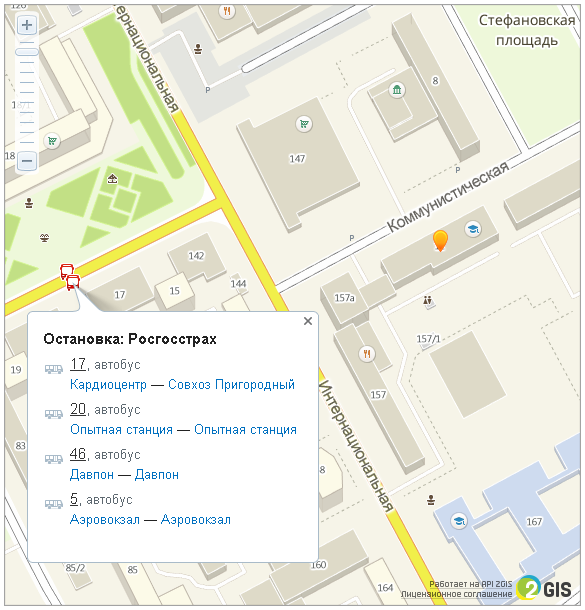 © 2GIS. Эксперт по городу. www.2gis.ruСхема проезда:От Автовокзала автобусом № 46 до остановки "Росгосстрах", далее пешком 290 м до здания КРАГСиУ.От Аэровокзала автобусом № 5 до остановки "Росгосстрах", далее пешком 290 м до здания КРАГСиУ.От Ж/д вокзала автобусами № 5, 17, 46 до остановки "Росгосстрах", далее пешком 290 м до здания КРАГСиУ.